          《在线课堂》学习单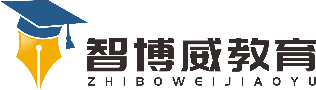 班级：                姓名：                 单元语文6年级上册第6单元课题17、古诗三首温故知新复习描写江南风景的古诗词，比如：《泊船瓜洲》、《江南逢李龟年》自主攀登给下面生字注音再组词。
簸(  ) ______________ 涯(    )__________________
2、根据课文注释解释下列加点字词。
浪淘风簸自天涯     簸:__________________________两山排闼送青来     排闼:________________________
3、解释相关诗句的意思。如今直上银河去，同到牵牛织女家。茅檐长扫净无苔，花木成畦手自栽稳中有升 用小作文的方式将《江南春》的场景还原出来。_______________________________________________________________________________________________________________________________________________________________________________________________________________________________________                                      说句心里话